.SPLIT RIGHT LEFT, ROCK BACK, SHUFFLE RIGHT, ROCK FORWARDSHUFFLE ¼ TURN, ROCK BACK, SHUFFLE FORWARD, ROCK FORWARDSHUFFLE ½ TURN, STEP SWEEP ½ TURN, SAILOR STEP LEFT & RIGHTSHUFFLE FORWARD, ROCK FORWARD, SHUFFLE ½ TURN, WALK LEFT RIGHT LEFTREPEATDeep Is My Love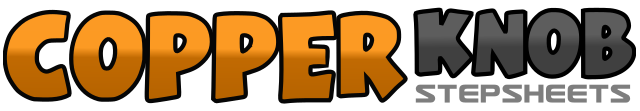 .......Count:32Wall:4Level:Improver.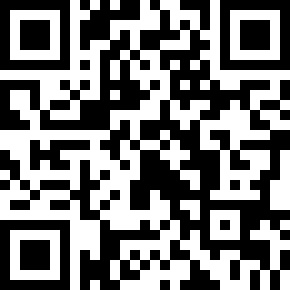 Choreographer:Jérôme Massiasse (FR)Jérôme Massiasse (FR)Jérôme Massiasse (FR)Jérôme Massiasse (FR)Jérôme Massiasse (FR).Music:How Deep Is Your Love - Bee GeesHow Deep Is Your Love - Bee GeesHow Deep Is Your Love - Bee GeesHow Deep Is Your Love - Bee GeesHow Deep Is Your Love - Bee Gees........&1Split right & left2-3Rock back right, recover left4&5Shuffle right to the right (right, left, right)6-7Rock forward left, recover right8&1Shuffle left ¼ turn left (left, right, left)2-3Rock back right, recover left4&5Shuffle forward right (right, left, right)6-7Rock forward left, recover right8&1Shuffle ½ turn left (left, right, left)2-3Step right forward, sweep left with ½ turn left4&5Sailor step left (left, right, left)6&7Sailor step right (right, left, right)8&1Shuffle forward left(left, right, left)2-3Rock forward right, recover left4&5Shuffle right ½ turn right (right, left, right)6-7-8Walk forward left, right, left